ALL.1 DOMANDA DI PARTECIPAZIONE PER LA SELEZIONE DI PERSONALE INTERNO Piano scuola estate 2020-21Il/La sottoscritto/a				 nato/a___________________________ prov.	il		e residente a________________________________________ via______________________________________________________prov.______CAP________Tel. cellulare_____________________________ e-mail_______________________________ Cod. Fiscale ____________________________________________________________________ Docente a t.i.                            Docente a t.d. contratto al 31.08.2021 classe di concorso __________________CHIEDE di essere ammesso alla procedura di selezione per le attività previste dal Piano Scuola Estate dell’IIS Galvani Milano.A tal fine, avvalendosi delle disposizioni di cui all'art.46 del DPR 28/12/2000 n.445, consapevole delle sanzioni stabilite per le false attestazioni e mendaci dichiarazioni previste dal Codice Penale e dalle Leggi speciali in materia DICHIARA sotto la personale responsabilità di:essere in possesso della cittadinanza italiana o di uno degli Stati membri dell’Unione europea; godere dei diritti civili e politici;non aver riportato condanne penali e non essere destinatario di provvedimenti che riguardano l’applicazione di misure di prevenzione, di decisioni civili e di provvedimenti amministrativi iscritti nel casellario giudiziale;non essere a conoscenza di essere sottoposto a procedimenti penali;essere in possesso dei requisiti essenziali previsti del presente Bando;aver preso visione del Bando e di approvarne senza riserva ogni contenuto;possedere titoli e competenze specifiche più adeguate a trattare i seguenti percorsi formativi Come previsto dall’Avviso, allega: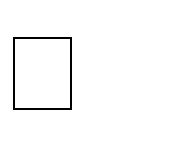 Curriculum Vitae, in formato europeo;Proposta progettuale, come da All.2Il/La sottoscritto/a AUTORIZZA l’IIS “Galvani” Milano, al trattamento, anche con l’ausilio di mezzi informatici e telematici, dei dati personali forniti dal/la sottoscritto/a, per le finalità ai sensi del D.Lgs. 30 giugno 2003 n. 196 e del Regolamento Ue 2016/679 GDPR (General Data Protection Regulation), i dati personali forniti dai candidati saranno raccolti e trattati dai Responsabili per le finalità di gestione della selezione e per finalità inerenti la gestione del rapporto contrattuale che si dovesse instaurare a seguito dell’utilizzo dell’elenco. Data   	Firma:	 	